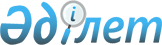 Солтүстік Қазақстан облысы Жамбыл ауданының елді мекендерінде салық салу объектісінің орналасуын ескеретін аймаққа бөлу коэффициенттерін бекіту туралыСолтүстік Қазақстан облысы Жамбыл ауданы әкімдігінің 2018 жылғы 30 қарашадағы № 278 қаулысы. Солтүстік Қазақстан облысының Әділет департаментінде 2018 жылғы 6 желтоқсанда № 5039 болып тіркелді
      Қазақстан Республикасының 2017 жылғы 25 желтоқсандағы "Салық және бюджетке төленетін басқа да міндетті төлемдер туралы" (Салық кодексі) Кодексінің 529 - бабы 6 - тармағына, Қазақстан Республикасының 2001 жылғы 23 қаңтардағы "Қазақстан Республикасындағы жергілікті мемлекеттік басқару және өзін - өзі басқару туралы" Заңының 31 – бабы 2 тармағына сәйкес, Солтүстік Қазақстан облысы Жамбыл ауданының әкімдігі ҚАУЛЫ ЕТЕДІ:
      1. Солтүстік Қазақстан облысы Жамбыл ауданының елді мекендерінде салық салу объектісінің орналасуын ескеретін аймаққа бөлу коэффициенттері осы қаулының қосымшасына сәйкес бекітілсін.
      2. "Солтүстік Қазақстан облысы Жамбыл ауданы әкімінің аппараты" коммуналдық мемлекеттік мекемесі мыналарды Қазақстан Республикасының заңнамасымен белгіленген тәртіпте қамтамасыз етсін:
      1) осы қаулыны Солтүстік Қазақстан облысының Әділет департаментінде мемлекеттік тіркеуді;
      2) осы қаулы мемлекеттік тіркелген күннен бастап күнтізбелік он күн ішінде оның мемлекеттік және орыс тілдеріндегі қағаз және электрондық түрдегі көшірмесін Қазақстан Республикасы Әділет министрлігінің "Республикалық құқықтық ақпарат орталығы" шаруашылық жүргізу құқығындағы республикалық мемлекеттік кәсіпорынның Солтүстік Қазақстан облыстық филиалына ресми жариялау және Қазақстан Республикасы нормативтік құқықтық актілерінің эталондық бақылау банкіне қосу үшін жолдауды;
      3) осы қаулыны оны ресми жариялағаннан кейін Жамбыл ауданы әкімдігінің интернет - ресурсында орналастыруды.
      3. Осы қаулының орындалуын бақылау "Солтүстік Қазақстан облысы Жамбыл ауданының экономика және қаржы бөлімі" коммуналдық мемлекеттік мекемесіне жүктелсін.
      4. Осы қаулы оның алғашқы ресми жарияланған күнінен кейін күнтізбелік он күн өткен соң қолданысқа енгізіледі.
      "КЕЛIСIЛДІ"
      "Қазақстан Республикасы қаржы
      Министрлігінің мемлекеттік кірістер комитеті
      Солтүстік Қазақстан облысы бойынша
      мемлекеттік кірістер Департаментінің
      Жамбыл ауданы бойынша мемлекеттік
      кірістер басқармасы" республикалық
      мемлекеттік мекемесінің басшысы
      ___________ М.М. Садықов
      2018 жылдың "__" ________ Солтүстік Қазақстан облысы Жамбыл ауданының елді мекендерінде салық салу объектісінің орналасуын ескеретін аймаққа бөлу коэффициенттері 
      Ескерту. Қосымша жаңа редакцияда - Солтүстік Қазақстан облысы Жамбыл ауданы əкімдігінің 27.12.2019 № 344 (алғашқы ресми жарияланған күнінен кейін күнтізбелік он күн өткен соң қолданысқа енгізіледі) қаулысымен.
					© 2012. Қазақстан Республикасы Әділет министрлігінің «Қазақстан Республикасының Заңнама және құқықтық ақпарат институты» ШЖҚ РМК
				
      Солтүстік Қазақстан облысы
Жамбыл ауданының әкімі 

И. Турков
Солтүстік Қазақстан облысы Жамбыл ауданы әкімдігінің 2018 жылдың "30" қарашасындағы № 278 қаулысына қосымша
№ р/с
Елді мекендегі салық салу объектісінің орналасқан жері
Елді мекендегі салық салу объектісінің орналасқан жері
Аймақ коэффициенті
Архангелка ауылдық округі
Архангелка ауылдық округі
Архангелка ауылдық округі
Архангелка ауылдық округі
1
Архангелка ауылы
Архангелка ауылы
1,7
2
Айтуар ауылы
Айтуар ауылы
1,6
3
Үлгі ауылы
Үлгі ауылы
1,55
4
Баян ауылы
Баян ауылы
1,7
5
Баймағанбет Ізтөлин ауылы
Баймағанбет Ізтөлин ауылы
1,2
Благовещенка ауылдық округі
Благовещенка ауылдық округі
Благовещенка ауылдық округі
Благовещенка ауылдық округі
6
Благовещенка ауылы 
№ І - аймақ
1,65
7
Благовещенка ауылы 
№ ІІ - аймақ
1,6
8
Благовещенка ауылы 
№ ІІІ - аймақ
1,4
9
Богдановка ауылы
Богдановка ауылы
1,4
10
Майбалық ауылы
Майбалық ауылы
1,55
Жамбыл ауылдық округі
Жамбыл ауылдық округі
Жамбыл ауылдық округі
Жамбыл ауылдық округі
11
Жамбыл ауылы
Жамбыл ауылы
1,75
12
Амангелді ауылы
Амангелді ауылы
1,2
13
Есперлі ауылы
Есперлі ауылы
1,55
14
Қарағаш ауылы
Қарағаш ауылы
1,25
15
Суаткөл ауылы
Суаткөл ауылы
1,65
Казанка ауылдық округі
Казанка ауылдық округі
Казанка ауылдық округі
Казанка ауылдық округі
16
Казанка ауылы
Казанка ауылы
1,9
17
Екатериновка ауылы
Екатериновка ауылы
1,85
18
Светлое ауылы
Светлое ауылы
1,6
Қайранкөл ауылдық округі
Қайранкөл ауылдық округі
Қайранкөл ауылдық округі
Қайранкөл ауылдық округі
19
Қайранкөл ауылы
Қайранкөл ауылы
1,65
20
Новое ауылы
Новое ауылы
1,3
21
Украинское ауылы
Украинское ауылы
1,75
Кладбинка ауылдық округі
Кладбинка ауылдық округі
Кладбинка ауылдық округі
Кладбинка ауылдық округі
22
Кладбинка ауылы
Кладбинка ауылы
1,85
23
Сенжарка ауылы
Сенжарка ауылы
1,55
24
Симаки ауылы
Симаки ауылы
1,25
25
Новорыбинка ауылы
Новорыбинка ауылы
1,95
26
Миролюбово ауылы
Миролюбово ауылы
1,85
Майбалық ауылдық округі
Майбалық ауылдық округі
Майбалық ауылдық округі
Майбалық ауылдық округі
27
Святодуховка ауылы
Святодуховка ауылы
1,75
28
Жаңажол ауылы 
Жаңажол ауылы 
1,65
29
Ольговка ауылы
Ольговка ауылы
1,25
30
Сәбит ауылы
Сәбит ауылы
1,75
Мирный ауылдық округі
Мирный ауылдық округі
Мирный ауылдық округі
Мирный ауылдық округі
31
Мирное ауылы
Мирное ауылы
1,75
32
Айымжан ауылы
Айымжан ауылы
1,8
33
Ұзынкөл ауылы
Ұзынкөл ауылы
1,8
34
Петровка ауылы
Петровка ауылы
1,85
35
Рождественка ауылы
Рождественка ауылы
1,4
Озерный ауылдық округі
Озерный ауылдық округі
Озерный ауылдық округі
Озерный ауылдық округі
36
Озерное ауылы
Озерное ауылы
1,45
37
Бауман ауылы
Бауман ауылы
1,35
38
Қарақамыс ауылы
Қарақамыс ауылы
1,1
Первомай ауылдық округі
Первомай ауылдық округі
Первомай ауылдық округі
Первомай ауылдық округі
39
Буденное ауылы
Буденное ауылы
1,65
40
Калиновка ауылы
Калиновка ауылы
1,65
41
Кабань ауылы
Кабань ауылы
1,3
42
Чапаевка ауылы
Чапаевка ауылы
1,55
Преснов ауылдық округі
Преснов ауылдық округі
Преснов ауылдық округі
Преснов ауылдық округі
43
Пресновка ауылы 
№ І - аймақ
1,95 
44
Пресновка ауылы 
№ ІІ - аймақ
1,85
45
Пресновка ауылы 
№ ІІІ - аймақ
1,7
46
Пресновка ауылы 
№ ІV - аймақ
1,6
47
Железное ауылы
Железное ауылы
1,85
Пресноредуть ауылдық округі
Пресноредуть ауылдық округі
Пресноредуть ауылдық округі
Пресноредуть ауылдық округі
48
Пресноредуть ауылы
Пресноредуть ауылы
1,65
49
Нұрымбет ауылы
Нұрымбет ауылы
1,2
50
Макарьевка ауылы
Макарьевка ауылы
1,65
51
Ястребинка ауылы
Ястребинка ауылы
1,05
Троицкий ауылдық округі
Троицкий ауылдық округі
Троицкий ауылдық округі
Троицкий ауылдық округі
52
Троицкое ауылы
Троицкое ауылы
1,6
53
Орталық ауылы
Орталық ауылы
1,25